 Lic. Valenti Salmerón Flores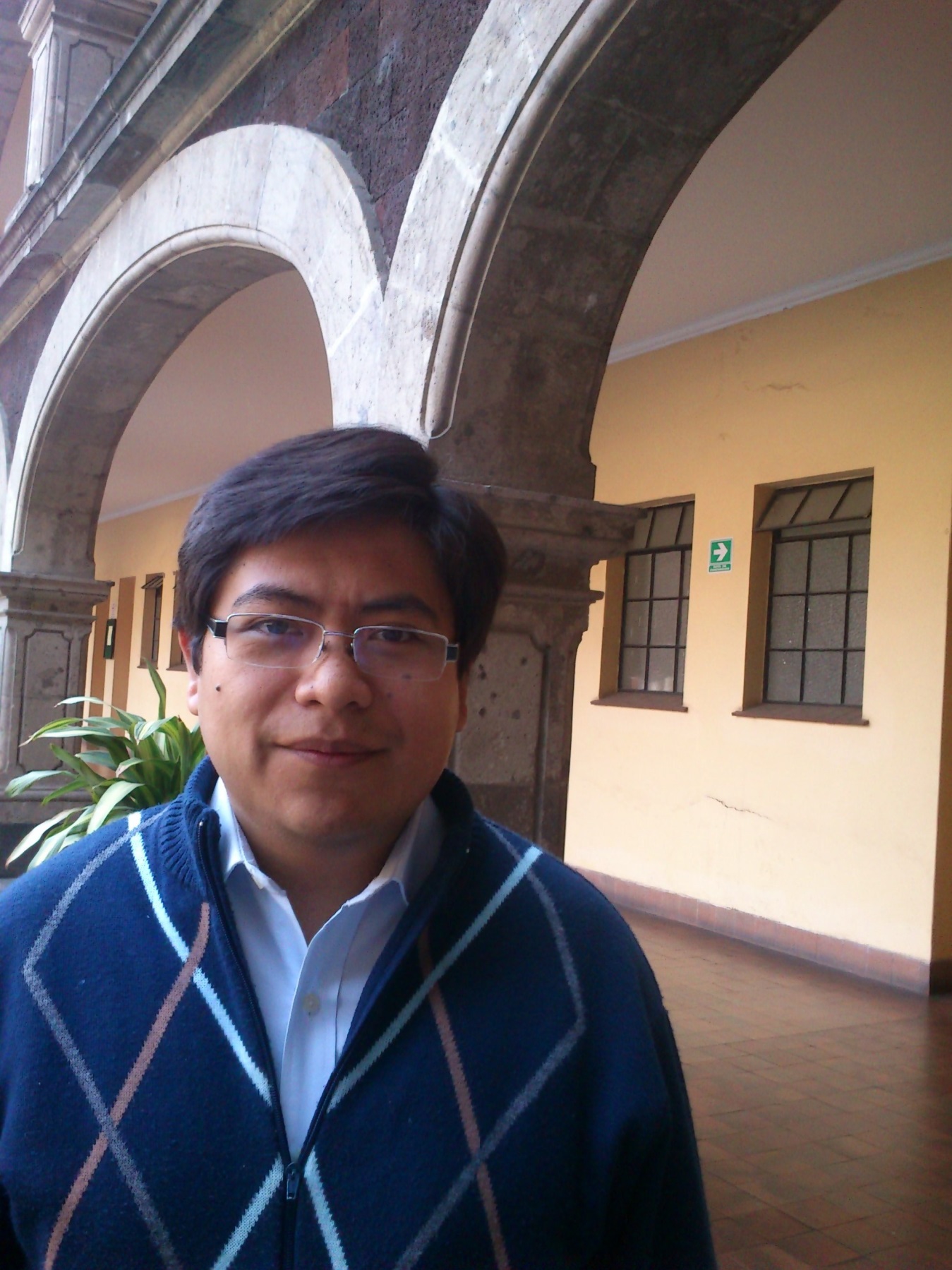 Licenciado en Filosofía (ISEE)Licenciado en Teología (ISEE)Licenciado en Teología con especialidad en Patrística e historia de la Teología (Pontificia Universidad Gregoriana) Maestro en Teología (UCLG)PublicacionesÁreas de InvestigaciónAsignatura(s) que imparteCreación y PecadoHistoria de la Teología IIHermenéutica de Textos TeológicosCorreo Electrónicovalentisf@hotmail.com